ESCUELA SECUNDARIA GENERAL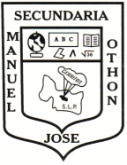 “MANUEL JOSÉ OTHÓN”EXAMEN DIAGNOSTICO DE CONOCIMIENTOSLENGUA EXTRANJERA  (INGLÉS) TERCER GRADONOMBRE DEL ALUMNO: _______________________________________________________GRUPO: _________________________ ACIERTOS:_________________________________************************************************************************************************************* COMPLETE THE DESCRIPTION OF YOURSELFMy name is __________________________________. I _______________ from ___________________. I’m _____________________ and ____________________________I have ________________________ hair and _______________________ eyes.I think I’m _________________________________.II.- WRITE THE FOODS IN THE CORRECT COLUMN           COUNTABLE							UNCONTABLE_____________________					_____________________________________________					_____________________________________________					_____________________________________________					________________________III.- NUMBER THE SENTENCES TO FORM A CONVERSATION_________   B: Medium, please		            _________   B: Yes, I’m looking for some shorts_________   A: Yes, I do.		            _________   B: Do you have them in purple?_________   A: Can I help you?		            _________   A: What size?_________   A: Here you are.IV.- COMPLETE THE SHOPPING LIST WITH THE CORRECT WORDa __________ of cola				a __________ of tuna fisha __________ of mayonnaise			a __________ of breada __________ of potato chips V.- COMPLETE THE SENTENCES WITH COMPARATIVES1.-  is ________________________ (big). 2.- The buildings in  are ____________________ (tall) the buildings in .3.- Mexico City is _________________________________________ (cool) Los Angeles.4.-  is ________________________________________ (pretty) .5.-  is ___________________________________(expensive) 6.- The monuments in  are ________________________(beautiful)  the monuments in .7.-  is _______________________________ (boring) .8.-  is ______________________________________(exciting) PAGINA 1VI.- LOOK AT THE PICTURES AND WRITE THE CORRECT PREPOSITIONS. USE IN, ON, UNDER, BEHIND, NEXT TO.____________	       ____________     ____________         ____________          ____________VII.- COMPLETE THE SENTENCES WITH THE PAST TENSE OF THE VERBS IN THE BOX1.- I ____________________  last year.2.- Jim __________________________________ the movie very much.3.- My brother __________________________________ soccer yesterday.4.- Mary _________________________________ to music last night.5.- We ____________________________________________ a letter yesterday.6.- I ______________________________ chicken for lunch.Cerritos, S.L.P. a ______ de Agosto de 2011Profr. Juan Manuel Guerrero MartínezPAGINA 2Tuna FishTomatoesCookiesLemonadeHamburgersButterBananasMayonnaiseJARLOAFCANBOTTLEBAGPLAYRECEIVEWANTVISITLISTENLIKE